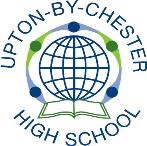 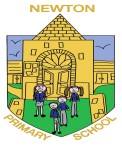 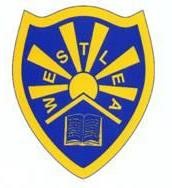 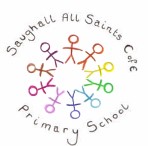 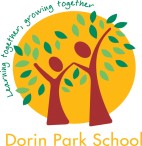 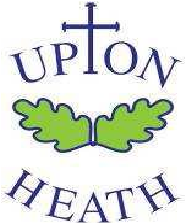 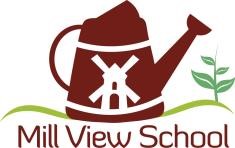 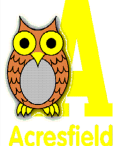 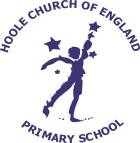 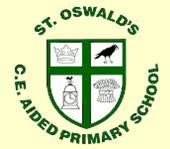 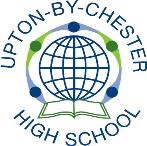 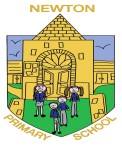 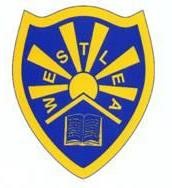 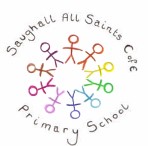 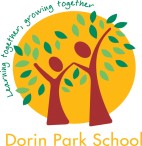 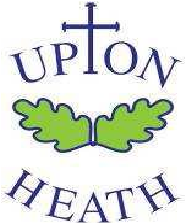 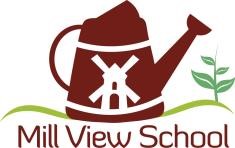 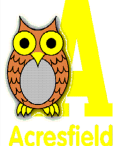 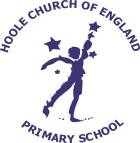 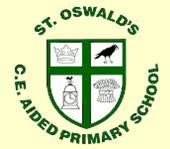 Taking your child out of school during term time may result in occurring a fixed penalty notice in accordance with the Local Authority policy. Name of School Name of School Name of School Name of School Name of School Name/s of Child/ren Name/s of Child/ren Year Group/s Year Group/s Do you have any other children in other schools? If yes please write name of child/ren and school. Do you have any other children in other schools? If yes please write name of child/ren and school. Do you have any other children in other schools? If yes please write name of child/ren and school. Do you have any other children in other schools? If yes please write name of child/ren and school. Do you have any other children in other schools? If yes please write name of child/ren and school. State reason for absence State reason for absence State reason for absence State reason for absence State reason for absence First day of absence  Total number of school days missed Return date to school Total number of school days missed Signature (Parent)                                                                             Date Signature (Parent)                                                                             Date Signature (Parent)                                                                             Date Signature (Parent)                                                                             Date Signature (Parent)                                                                             Date Signature (Parent)                                                                             Date Signature (Parent)                                                                             Date Signature (Parent)                                                                             Date Signature (Parent)                                                                             Date Signature (Parent)                                                                             Date For School Office Use Only For School Office Use Only For School Office Use Only For School Office Use Only Acknowledgement of reply for Leave Of Absence     Acknowledgement of reply for Leave Of Absence     Acknowledgement of reply for Leave Of Absence     Acknowledgement of reply for Leave Of Absence     Principal’s Decision Principal’s Decision Principal’s Decision Principal’s Decision Authorised Absence                Unauthorised Absence Authorised Absence                Unauthorised Absence Authorised Absence                Unauthorised Absence Authorised Absence                Unauthorised Absence Reason for Authorised or Unauthorised Absence  Reason for Authorised or Unauthorised Absence  Reason for Authorised or Unauthorised Absence  Reason for Authorised or Unauthorised Absence  Signed (Principal) Date Copied to Parents Register Code 